                                                                                                                 ПРОЕКТПОСТАНОВЛЕНИЕ                                                    JÖП                                                                    «___» ______________2022 года №______с. МаймаОб утверждении Формы Уведомленияо проведении обязательного профилактического визита при осуществлении регионального государственного контроля (надзора) в области розничной продажи алкогольной и спиртосодержащей продукции на территории Майминского районаВ соответствии с частью 3 статьи 21 Федерального закона от 31 июля 2020 года № 248-ФЗ «О государственном контроле (надзоре) и муниципальном   контроле  в Российской Федерации», с пунктом 34 Положения о региональном государственном контроле (надзоре) в области розничной продажи алкогольной и спиртосодержащей продукции на территории Республики Алтай, утвержденное Постановлением Правительства Республики Алтай от 20 декабря 2021 года № 397 постановляю:Утвердить прилагаемую форму уведомления о проведении обязательного профилактического визита при осуществлении регионального государственного контроля (надзора) в области розничной продажи алкогольной и спиртосодержащей продукции на территории Майминского района.Автономному учреждению редакция газеты «Сельчанка в Майминском районе» опубликовать настоящее Постановление в газете «Сельчанка в Майминском районе».3. Муниципальному казенному учреждению «Управление по обеспечению деятельности Администрации муниципального образования «Майминский район» разместить настоящее Постановление на информационно-телекоммуникационной сети «Интернет» в разделе «Экономика» в течение пяти рабочих дней с момента его принятия.4. Контроль за исполнением настоящего Постановления оставляю за собой.Глава Администрациимуниципального образования«Майминский район»                                                                        П.В. Громов             УТВЕРЖДЕНОпостановлением Администрации МО «Майминский район»от ________________г. №______Форма	                                     __________________________________________                                                           (Наименование юридического лица, или фамилия, имя,                                                                                           _________________________________________________________________                            	                                                отчество (последнее – при наличии) индивидуального предпринимателя)УВЕДОМЛЕНИЕо проведении обязательного профилактического визитаВ соответствии со статьей 52 Федерального закона от 31 июля 2020 года № 248-ФЗ «О государственном контроле (надзоре) и муниципальном контроле в Российской Федерации», с пунктам 33 Положения о региональном государственном контроле (надзоре) в области розничной продажи алкогольной и спиртосодержащей продукции на территории Республики Алтай от 20.12.2021 года № 397______________________________________________________________________(Наименование юридического лица, фамилия, имя, отчество (последнее – при наличии) __________________________________________________________________________________________________индивидуального предпринимателя)по адресу(ам): ______________________________________________________________________(Адрес осуществления деятельности контролируемым лицом)В ходе проведения профилактического визита контролируемое лицо информируется об обязательных требованиях, предъявляемых к его деятельности либо к принадлежащим ему объектам контроля, о видах, содержании и об интенсивности контрольных (надзорных) мероприятий, проводимых в отношении объекта контроля. Проведение профилактического визита поручено: ____________________________________________________________________________________________________________________________________________(Указывается должность, фамилия, имя, отчество (последнее - при наличии) уполномоченного должностного лица)Дата проведения профилактического визита: «___» ________20__ г.Время проведения профилактического визита: с____ часов ____минут                                                                                 по ____ часов ____минут.Профилактический визит проводится в форме профилактической беседы по месту осуществления деятельности контролируемого лица; путем использования видео-конференц-связи (нужное подчеркнуть).Примечание. В соответствии с пунктом 6 статьи 52 Федерального закона от 31 июля 2020 года № 248-ФЗ «О государственном контроле (надзоре) и муниципальном контроле в Российской Федерации», контролируемое лицо вправе отказаться от проведения обязательного профилактического визита, уведомив об этом контрольный (надзорный) орган не позднее чем за три рабочих дня до даты его проведения, в письменной форме.Республика АлтайАдминистрациямуниципального образования«Майминский район»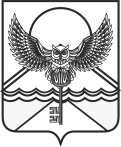 Алтай Республика«Майма аймак» деп муниципалтÖзÖлмÖнингадминистрациязы